заявление на участие в ГИА-9 до 1 марта 2023 годадля обучающихся (ВТГ, НГИА)В Региональный центр обработки информации города Москвызаявление.фамилияимя                       отчество (при наличии)  Наименование документа, удостоверяющего личность___________________________________________  (при наличии) Гражданство_____________________________________________________________________________ Наименование образовательной организации_____________________________________________________________________________Прошу зарегистрировать меня для участия в государственной итоговой аттестации по образовательным программам основного общего образования по следующим общеобразовательным предметам:*Укажите «ДОСР» для выбора досрочного периода, «ОСН» - основного периода.**Диктант при проведении ГВЭ по русскому языку предусмотрен для обучающихся с расстройствами аутистического спектра.Я предупрежден, что: ***В соответствии с решением Государственной экзаменационной комиссии для проведения государственной итоговой аттестации по образовательным программам основного общего образования города Москвы от 23 августа 2021г. № 362-1 основной государственный экзамен по физике, географии, информатике и ИКТ и иностранным языкам проводится в компьютерной форме с использованием специализированного программного обеспечения.Прошу организовать создание условий и (или) специальных условий при проведении ГИА-9, учитывающие состояние здоровья, особенности психофизического развития, подтверждаемые:копией заключения Центральной психолого-медико-педагогической комиссии (ЦПМПК) города Москвыкопией справки, подтверждающей факт установления инвалидности, выданной федеральным государственным учреждением медико-социальной экспертизыУказать условия и (или) специальные условия, учитывающие состояние здоровья, особенности психофизического развития:         увеличение продолжительности экзамена на 1,5 часа (кроме ОГЭ по иностранным языкам (раздел «Говорение»)         увеличение продолжительности экзамена на 30 минут (ОГЭ по иностранным языкам (раздел «Говорение»)(иные специальные условия в соответствии с заключением ЦПМПК города Москвы)Прошу зарегистрировать мое заявление на участие в ОГЭ/ГВЭ на бумажном носителе в связи с:          отсутствием доступа к личному кабинету на официальном сайте Мэра Москвы (mos.ru) по техническим или иным причинам (нужное указать)______________________________________________________________________________________________________________________________________________________________________________________________________________________________________        заявление на участие в ОГЭ/ГВЭ подается уполномоченным лицом на основании доверенности.Я ознакомлен(а) с Порядком проведения государственной итоговой аттестации по образовательным программам основного общего образования в 2023 году.Согласие на обработку персональных данных прилагается.«____» _____________ 20___г.      ___________________     /__________________________________/ подпись                          расшифровка подписиЯ, выпускник общеобразовательной организации текущего года выпускник общеобразовательной организации, не завершивший основное общее образование СерияНомерДата рожденияПолмужскойженскийСНИЛСКлассФорма обучения:очноеочно-заочноезаочноесемейное образованиесамообразованиеНаименование предметаформа ОГЭПериод*Наименование предметаформа ГВЭформа ГВЭПериод*Наименование предметаформа ОГЭПериод*Наименование предметаписьменная формаустная формаПериод*Русский языкРусский язык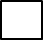 Сочинение     Изложение   Диктант**       МатематикаМатематикаФизика***ФизикаХимияХимияИнформатика и ИКТ***Информатика и ИКТБиологияБиологияИсторияИсторияГеография***ГеографияЛитератураЛитератураНаименование предметаформа ОГЭПериодНаименование предметаформа ГВЭформа ГВЭПериодНаименование предметаформа ОГЭПериодНаименование предметаписьменная формаустная формаОбществознаниеОбществознаниеАнглийский язык***Английский языкНемецкий язык***Немецкий языкФранцузский язык***Французский языкИспанский язык***Испанский языкКонтактный телефонЭлектронная почтаРегистрационный номерФИО зарегистрировавшего заявление